Нормативно-правовая основа разработки и внедрения рабочей программы воспитанияФедеральный закон от 29.12.2012 № 273-ФЗ (редакция от 17.02.2021) «Об образовании в Российской Федерации».Федеральный закон от 31.07.2020 № 304-ФЗ «О внесении изменений в Федеральный закон «Об образовании в Российской Федерации» по вопросам воспитания обучающихся».Примерная программа воспитания.Приказ Минпросвещения РФ от 20.11.2020г № 655 «О внесении изменения в порядок организации и осуществления образовательной деятельности по ООП-ООП НОО, ООП ООО, ООП СОО, утвержденный приказом Министерства Просвещения РФ от 28.08.2020г № 442» (вступил в силу с 1.01.2021г).Приказ Министерства просвещения РФ от 11 декабря 2020 г. № 712 “О внесении изменений в некоторые федеральные государственные образовательные стандарты общего образования по вопросам воспитания обучающихся”Информация Рособрнадзора от 04.02.2021 «Федеральная служба по надзору в сфере образования и науки информирует организации, осуществляющие образовательную деятельность по основным образовательным программам среднего общего образования».Письмо Минпросвещения России от 12.05.2020 № ВБ-1011/08 «О методических рекомендациях» (вместе с «Методическими рекомендациями органам исполнительной власти субъектов Российской Федерации, осуществляющим государственное управление в сфере образования, по организации работы педагогических работников, осуществляющих классное руководство в общеобразовательных организациях»).Федеральный закон от 31 июля 2020 г. N 304-ФЗ "О внесении изменений в Федеральный закон "Об образовании в Российской Федерации" по вопросам воспитания обучающихся"Принят Государственной Думой 22 июля 2020 годаОдобрен Советом Федерации 24 июля 2020 годаСтатья 1Внести в Федеральный закон от 29 декабря 2012 года N 273-ФЗ "Об образовании в Российской Федерации" (Собрание законодательства Российской Федерации, 2012, N 53, ст. 7598; 2014, N 23, ст. 2930; 2015, N 18, ст. 2625; 2016, N 27, ст. 4160, 4238; 2018, N 32, ст. 5110; 2019, N 30, ст. 4134; N 49, ст. 6962) следующие изменения:1) в статье 2:а) пункт 2 изложить в следующей редакции:"2) воспитание - деятельность, направленная на развитие личности, создание условий для самоопределения и социализации обучающихся на основе социокультурных, духовно-нравственных ценностей и принятых в российском обществе правил и норм поведения в интересах человека, семьи, общества и государства, формирование у обучающихся чувства патриотизма, гражданственности, уважения к памяти защитников Отечества и подвигам Героев Отечества, закону и правопорядку, человеку труда и старшему поколению, взаимного уважения, бережного отношения к культурному наследию и традициям многонационального народа Российской Федерации, природе и окружающей среде;";б) пункт 9 изложить в следующей редакции:"9) образовательная программа - комплекс основных характеристик образования (объем, содержание, планируемые результаты) и организационно-педагогических условий, который представлен в виде учебного плана, календарного учебного графика, рабочих программ учебных предметов, курсов, дисциплин (модулей), иных компонентов, оценочных и методических материалов, а также в предусмотренных настоящим Федеральным законом случаях в виде рабочей программы воспитания,календарного плана воспитательной работы, форм аттестации;";в) пункт 10 изложить в следующей редакции:"10) примерная основная образовательная программа - учебно-методическая документация (примерный учебный план, примерный календарный учебный график, примерные рабочие программы учебных предметов, курсов, дисциплин (модулей), иных компонентов, а также в предусмотренных настоящим Федеральным законом случаях примерная рабочая программа воспитания, примерный календарный план воспитательной работы), определяющая рекомендуемые объем и содержание образования определенного уровня и (или) определенной направленности, планируемые результаты освоения образовательной программы, примерные условия образовательной деятельности, включая примерные расчеты нормативных затрат оказания государственных услуг по реализации образовательной программы;";2) статью 12 дополнить частью 91 следующего содержания:"91. Примерные основные общеобразовательные программы, примерные образовательные программы среднего профессионального образования, примерные образовательные программы высшего образования (программы бакалавриата и программы специалитета) включают в себя примерную рабочую программу воспитания и примерный календарный план воспитательной работы.";3) дополнить статьей 121 следующего содержания:"Статья 121. Общие требования к организации воспитания обучающихся1. Воспитание обучающихся при освоении ими основных образовательных программ в организациях, осуществляющих образовательную деятельность, осуществляется на основе включаемых в образовательную программу рабочей программы воспитания и календарного плана воспитательной работы, разрабатываемых и утверждаемых такими организациями самостоятельно, если иное не установлено настоящим Федеральным законом.2. Воспитание обучающихся при освоении ими основных общеобразовательных программ, образовательных программ среднего профессионального образования, образовательных программ высшего образования (программ бакалавриата и программ специалитета) в организациях, осуществляющих образовательную деятельность, осуществляется на основе включаемых в такие образовательные программы рабочей программы воспитания и календарного плана воспитательной работы, разрабатываемых и утверждаемых с учетом включенных в примерные образовательные программы, указанные в части 91 статьи 12 настоящего Федерального закона, примерных рабочих программ воспитания и примерных календарных планов воспитательной работы.3. В разработке рабочих программ воспитания и календарных планов воспитательной работы имеют право принимать участие указанные в части 6 статьи 26 настоящего Федерального закона советы обучающихся, советы родителей, представительные органы обучающихся (при их наличии).";4) часть 3 статьи 30 после слов "образовательной организации," дополнить словами "включая рабочую программу воспитания и календарный план воспитательной работы,".Статья 21. Настоящий Федеральный закон вступает в силу с 1 сентября 2020 года.2. Образовательные программы подлежат приведению в соответствие с положениями Федерального закона от 29 декабря 2012 года N 273-ФЗ "Об образовании в Российской Федерации" (в редакции настоящего Федерального закона) не позднее 1 сентября 2021 года.3. Организации, осуществляющие образовательную деятельность, обязаны проинформировать обучающихся и (или) их родителей (законных представителей) об изменениях, внесенных в такие программы в соответствии с Федеральным законом от 29 декабря 2012 года N 273-ФЗ "Об образовании в Российской Федерации" (в редакции настоящего Федерального закона).                                           Президент Российской Федерации В. ПутинФедеральный закон от 29.12.2012 № 273-ФЗ «Об образовании в Российской Федерации».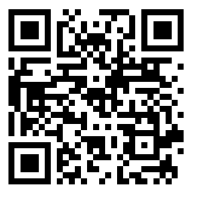 Федеральный государственный образовательный стандарт
начального общего образования
(утв. приказом Министерства образования и науки РФ от 6 октября 2009 г. N 373)С изменениями и дополнениями от:26 ноября 2010 г., 22 сентября 2011 г., 18 декабря 2012 г., 29 декабря 2014 г., 18 мая, 31 декабря 2015 г., 11 декабря 2020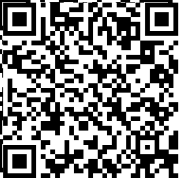 Федеральный государственный образовательный стандарт
основного общего образования
(утв. приказом Министерства образования и науки РФ от 17 декабря 2010 г. N 1897)С изменениями и дополнениями от:29 декабря 2014 г., 31 декабря 2015 г., 11 декабря 2020 г.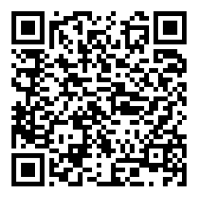 Федеральный государственный образовательный стандарт среднего общего образования
(утв. приказом Министерства образования и науки РФ от 17 мая 2012 г. N 413)С изменениями и дополнениями от:29 декабря 2014 г., 31 декабря 2015 г., 29 июня 2017 г., 24 сентября, 11 декабря 2020 г.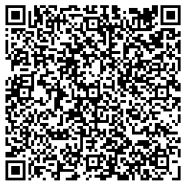 Приказ Минпросвещения РФ от 20.11.2020г № 655 «О внесении изменения в порядок организации и осуществления образовательной деятельности по ООП-ООП НОО, ООП ООО, ООП СОО, утвержденный приказом Министерства Просвещения РФ от 28.08.2020г № 442» (вступил в силу с 1.01.2021г).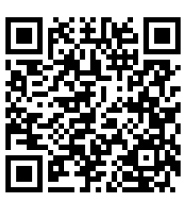 Примерная программа воспитанияМетодические рекомендации по разработке программ воспитания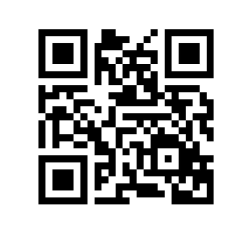 Письмо Минпросвещения России от 12.05.2020 № ВБ-1011/08 «О методических рекомендациях» (вместе с «Методическими рекомендациями органам исполнительной власти субъектов Российской Федерации, осуществляющим государственное управление в сфере образования, по организации работы педагогических работников, осуществляющих классное руководство в общеобразовательных организациях»).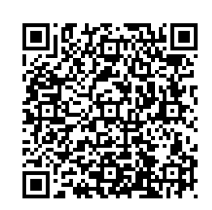 